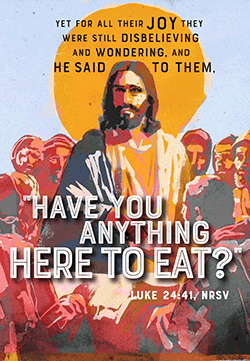 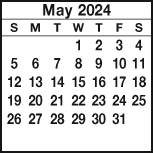 12Red Cross Blood Drive in FLC1-6 PM3 High School Small Group Mtg. at Pastor Tyler’s, 3P45Craft Night in FLC Angie Avendano, 6pm67   CommunionDeacons mtg., 12pCCA Bd. Mtg., 2 pmBd. Chr. Min,, 3:30 4:12 Youth Gathering, 5-7:30pchi8910Business Mtg. 6:30 11CCA Pastors Mtg. at Denny’s, 8:30 1213Widows & Widowers Luncheon in FLC, 12 PM14 4:12 Youth going to FUSE at SEBYC following the Morning Service151617 Church Directory photos taken in FLC, 2-8:30 PM18Church Directory photos taken in FLC, 2-8:30 PM19Church Directory photos taken in FLC, 2-8:30 PM20Church Directory photos taken in FLC, 10 am-4 pm21Plant a tree inparsonage yard, 12Trustee mtg followsYouth Clean Parks12-5, w/gathering2223   MAY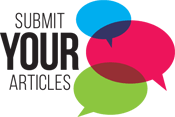 24High School Small Group Mtg. at Pastor Tyler’s, 3P25Pastor Tyler & Leah leave on vacation thru May 8th26Kingdom Kids Rummage Sale in FLC, 8 a.m.-5 PM27Kingdom Kids Rummage Sale in FLC, 8 a.m.-2 PM282930